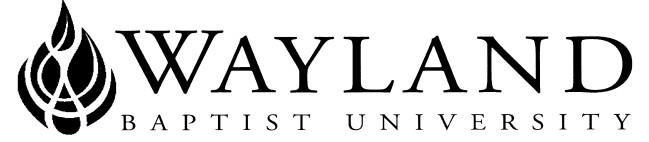 WAYLAND BAPTIST UNIVERSITYSCHOOL OF BEHAVIORAL & SOCIAL SCIENCESVirtual CampusWayland Mission Statement:  Wayland Baptist University exists to educate students in an academically challenging, learning-focused, and distinctively Christian environment for professional success, and service to God and humankind.Course Title, Number, and Section:  JUAD 3301, VC01 - Police-Community Relations Term:  Spring 2018Instructor:  Dave WilsonOffice Phone Number and WBU Email Address: 602-279-1011, david.wilson@wayland.wbu.eduOffice Hours, Building, and Location: Phoenix Campus, VariousClass Meeting Time and Location: Weekly, On-LineCatalog Description: Purpose of police-community relations; responsibilities of government and citizenry in promoting positive relationships; community structure; minority group involvement; human relations problems; analysis of community problems.There is no prerequisite for this course.Required Textbook(s) and/or Required Material(s): Human Relations and Police Work; Waveland Press, 6th Edition, by Miller, Braswell, and Whitehead. ISBN: 978-1-57766-651-6.Optional Materials: Provided, if needed.Course Outcome Competencies: Upon completion of this course, students will be able to demonstrate an understanding of the key components of Police-Community Relations:the necessity of establishing and maintaining good police/community relations;structure and key elements of a given community;factors that make people different;conflicts that permeate each community;law enforcement, judiciary, and corrections;minority groups, the discriminations, prejudice and bias that abound within given societies;struggle for power within communities;the human relations problem faced by police;the importance of “image” within any given community.Attendance Requirements: WBUonline (Virtual Campus)Students are expected to participate in all required instructional activities in their courses. Online courses are no different in this regard; however, participation must be defined in a different manner. Student “attendance” in an online course is defined as active participation in the course as described in the course syllabus. Instructors in online courses are responsible for providing students with clear instructions for how they are required to participate in the course. Additionally, instructors are responsible for incorporating specific instructional activities within their course and will, at a minimum, have weekly mechanisms for documenting student participation. These mechanisms may include, but are not limited to, participating in a weekly discussion board, submitting/completing assignments in Blackboard, or communicating with the instructor. Students aware of necessary absences must inform the professor with as much advance notice as possible in order to make appropriate arrangements. Any student absent 25 percent or more of the online course, i.e., non-participatory during 3 or more weeks of an 11 week term, may receive an F for that course. Instructors may also file a Report of Unsatisfactory Progress for students with excessive non-participation. Any student who has not actively participated in an online class prior to the census date for any given term is considered a “no-show” and will be administratively withdrawn from the class without record. To be counted as actively participating, it is not sufficient to log in and view the course. The student must be submitting work as described in the course syllabus. Additional attendance and participation policies for each course, as defined by the instructor in the course syllabus, are considered a part of the university’s attendance policy.Statement on Plagiarism and Academic Dishonesty: Wayland Baptist University observes a zero tolerance policy regarding academic dishonesty. Per university policy as described in the academic catalog, all cases of academic dishonesty will be reported and second offenses will result in suspension from the university.Disability Statement: In compliance with the Americans with Disabilities Act of 1990 (ADA), it is the policy of Wayland Baptist University that no otherwise qualified person with a disability be excluded from participation in, be denied the benefits of, or be subject to discrimination under any educational program or activity in the university.  The Coordinator of Counseling Services serves as the coordinator of students with a disability and should be contacted concerning accommodation requests at (806) 291- 3765.  Documentation of a disability must accompany any request for accommodations.Course Requirements and Grading Criteria: The grading will consist of 100 points, broken down as follows:  Late assignments will impact grades. 1.	Respond to specified questions at the end of each Section (Chapter).2.	Complete an Internet/Website assignment and submit a review. 3.	Prepare a 4 to 6 page paper on an assigned topic. 4.	Mid-Term examination. 5.	Final examination. 6.	Periodic discussion boards will be posted. Students are expected to post comments/responses. While not graded, participation and comments may be used for “extra credit”.Unless otherwise specified, written assignments are to be written from the perspective that you are the Police Chief or Department Administrator. Assignments should include what actions you feel are appropriate or what you would do if this occurred within your department.   Since all papers and exams are essay format, grading will be based on the instructor’s evaluation of the responses, based on students described actions, reasoning, and perspective.The University has a standard grade scale:A = 90-100, B = 80-89, C = 70-79, D = 60-69, F= below 60, W = Withdrawal, WP = withdrew passing, WF = withdrew failing, I = incomplete. An incomplete may be given within the last two weeks of a long term or within the last two days of a microterm to a student who is passing, but has not completed a term paper, examination, or other required work for reasons beyond the student’s control. A grade of “incomplete” is changed if the work required is completed prior to the last day of the next long (10 to 15 weeks) term, unless the instructor designates an earlier date for completion.  If the work is not completed by the appropriate date, the I is converted to an F.Student Grade Appeals:Students shall have protection through orderly procedures against prejudices or capricious academic evaluation. A student who believes that he or she has not been held to realistic academic standards, just evaluation procedures, or appropriate grading, may appeal the final grade given in the course by using the student grade appeal process described in the Academic Catalog. Appeals may not be made for advanced placement examinations or course bypass examinations. Appeals limited to the final course grade, which may be upheld, raised, or lowered at any stage of the appeal process. Any recommendation to lower a course grade must be submitted through the Vice President of Academic Affairs to the Faculty Assembly Grade Appeals Committee for review and approval. The Faculty Assembly Grade Appeals Committee may instruct that the course grade be upheld, raised, or lowered to a more proper evaluation. Tentative Schedule: Week			Due Date				Materials coveredWeek 1			March 3, 2018				Section 1Week 2			March 10, 2018				Section 2Spring Break		March 17, 2018Week 3			March 24, 2018				Section 3Week 4			March 31, 2018				Website AssignmentWeek 5			April 7, 2018				Mid-Term ExamWeek 6			April 14, 2018				Section 4Week 7			April 21, 2018				Section 5Week 8			April 28, 2018				Term PaperWeek 9			May 5, 2018				Section 6Week 10		May 12, 2018				Section 7Week 11		May 19, 2018				Final ExamAdditional Information: This syllabus is not a contract and is subject to changes by the Instructor. Students will be advised of any changes.  http://catalog.wbu.edu